19/07/2022Dear Parents and Carers, As the summer holidays approach, I would just like to pass on my sincere thanks for your continued support this year.  It has been a successful year in many ways. We have seen our school expansion, our Key Stage 4 settle into their new building, our new pupils settle into life at Green Lane, trips and visits resume, return of Sports Days, lunchtime clubs, Duke of Edinburgh residentials, the Art Exhibition, Parents Evening, Year 6 Graduations, Year 11 Leavers assembly and Year 11 prom. The children have thrived being able to enjoy their education and, make some great progress across the year. We have said goodbye to our Year 11 and Year 14 pupils who all managed to complete their accreditations and their transitions to their next phase. We wish them luck in the next step of their journey. We have seen successful assessment visits from the Basic Skills Agency, Quality Mark, National Autistic Society monitoring visits and have welcomed visits from our Director of Children’s Services along with visits from many colleagues across Warrington and beyond. Earlier this academic year we sadly lost a dear colleague, Carole who will always remain part of our Green Lane legacy. More recently we have seen the sad departure of some exceptional staff but have welcomed new staff, into the family, in our traditional Green Lane way. As we look forward to the new term in September, I’d like to remind you of the official school start and end of day arrangements for the main school (Reception to Year 11) previously these had been altered due to Covid19. School begins at 8.50am and finishes at 3.25pm. We will be reverting back to these times from September. We are expecting school transport to arrive as usual but reverting back to our official start time will be different for parents dropping children off at school. The site will be busy so please do take care when parking and accessing the school building. Uniform expectations in the main school (Reception to Year 11) will remain as they are currently. We do expect all of our children to wear school uniform where possible. On the day that your child has PE it is fine for them to attend in their PE kit, which is plain a white T-shirt and plain black shorts/joggers/leggings. You will have noticed a change in our class names across the main school (Reception to Year 11). This request came from the pupils during our School Council sessions. From September you will see class names for Key Stages themed around British insects, flowers, birds and animals.  A reminder about pupil attendance at school. It is important that your child attends school everyday in order for them to achieve the best they can. We understand that a lot of our children will have medical appointments to attend, and we understand that these are not always flexible, but where possible, we would ask if all other appointments be made outside of the school day. It would also help attendance if we could ask that where possible, pupils are in school before or after the appointment depending on the time & the nature of the appointment. We would very much appreciate your support with this. As always, please do contact us at school should you need some advice on this. A little reminder that holidays in term time will not be authorised by the school. This is the Warrington Policy. Please remember that your support is so important to us, and we thank those of you who regularly take part in our online surveys. We will continue to seek and value your views from September as we continue to strive to provide the best for our children. We welcome any new parents who may wish to be involved in our Friends of Green Lane group and would urge you to contact Miss Delaney or Mrs McLoughlin, should you be interested in helping the school to fund raise. A brief reminder too, about our School Lottery. It will continue throughout the holidays and the winner will receive a direct email. The more people that take part, the more money is raised for our school and our children. Once again, I would like to thank you for your ongoing support. From myself and all the staff at Green Lane we hope that you have a happy and safe summer break. We look forward to seeing you upon our return on the 5th of September.  Yours Sincerely,  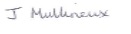 Jo MullineuxActing Headteacher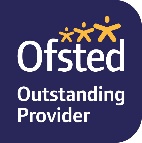 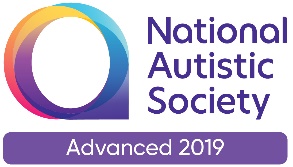 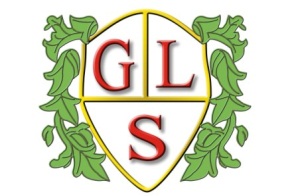 Jo Mullineux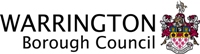 Acting HeadteacherLynne LedgardActing Deputy Headteacher